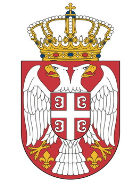 На основу члана 108. Закона о јавним набавкама („Службени гласник РС”, број 124/12, 14/15 и 68/15) и Извештаја о стручној оцени понуда број: 404-02-153/5/2019-10 од 18.03.2019. године, за потребе Управе за шуме Министарства пољопривреде,шумараства и водопривреде, Омладинских бригада 1, Нови Београд, вршилац дужности директора Управе за шуме - Министарства пољопривреде, шумарства и водопривреде доноси:ОДЛУКУ О ДОДЕЛИ УГОВОРАу поступку јавне набаваке мале вредности-добара –гориво за службена возилаЈНМВ: 404-02-153/2019-10(интерни број: 1.1.1)Уговор о јавној набавци добара –гориво за службена возила ПАРТИЈА 1. безоловни бензин евро премијум BMB 95 ДОДЕЉУЈЕ СЕ понуђачу: НИС АД Нови Сад, Нарадног Фронта 12, Нови Сад, ПИБ:104052135, МБ:20084693, шифра делатности: 0610  на основу понуде заведене код понуђача под бројем: DWN122300112-IZI/101 од 05.03.2019. године, а код наручиоца примљена  дана 15.03.2019. године у 10:12 часова. Вредност уговора о јавној набавци износи: 3.364.000,00 динара без ПДВ-а.Вредност уговора о јавној набвци износи:4.036.800,00 динара са обрачунатим ПДВ-ом. О б р а з л о ж е њ е	Наручилац је дана 27.02.2019. године донео Одлуку о покретању  поступка јавне набaвке број: 404-02-138/1/2018-10, на основу одредби чл 39. и 53. Закона о јавним набавкама („Службени гласник РС”, број 124/12, 14/15 и 68/15). Наручилац је на основу одредбе члана 60. став 1. Тачка 2) Закона о јавним набавкама, дана 05.03.2019. године објавио позив за подношење понуда и конкурсну документацију на Порталу јавних набавки и на интернет страници Управе за шуме  Министарству пољопривреде, шумарства и водопривреде.	Након спроведеног поступка отварања понуда и сачињеног Записника број. 404-02-153/4/2019-10 од 15.03.2019. године, Комисија за јавну набавку приступила је стручној оцени понуда и сачинила Извештај број: 404-02-153/5/2019-10 од 18.03.2019. године.	У Извештају о стручној оцени понуде Комисија је констатовала следеће: Предмет и процењена вредност јавне набавке: Предмет јавне набавке је јавне набавка мале вредности добара –гориво за службена возила обликована по партијама –укупно три партије.Предмет ПАРТИЈЕ 1. безоловни бензин евро премијум BMB 95,  ознака из општег речника набавке: 09132100 - безоловни бензин, процењена вредност укупне набавке на годишњем нивоу је 4.990.000,00 динара без ПДВ, а ПАРТИЈЕ 1: 3.657.000,00 динара без ПДВ-а.Средства за реализацију јавне набавке обезбеђена Законом о буџету Републике Србије за 2019. годину („Службени гласник РСˮ, број 95/18) раздео 24, глава 24.6, функција 420, економска класификације: 426411. Предметна јавна набавка се налази у Плану јавних набавки Наручиоца за 2019. годину, под редним бројем: 1.1.1.Разлози и околности који оправдавају примену поступка мале вредности:      Одредба члана 39. Закона о јавним набaвкама и висина процењене вредности јавне набaвке.     4.Основни подаци о понуђачима:	У поступку јавне набвке учествовао је један (1) понуђач.	Назив и седиште понуђача: НИС АД Нови Сад, Нарадног Фронта 12, Нови Сад, ПИБ:104052135, МБ:20084693, шифра делатности: 0610.	Понуда је благовремена примљена дана: 15.03.2019. године у 10: 12 часова.	Понуда је отворена од стране Комисије за предметну јавну набавку дана 15.03.2019. године у 12:30 часова. Поступак отварања понуда завршен је у 12:40 часова.	Број понуде: DWN122300112-IZI/101 од 05.03.2019. годинеПодаци из примљених понуда: Понуђач подноси понуду за све три партије:Назив или шифра понуђача и адреса: НИС АД Нови Сад, Нарадног Фронта 12, Нови СадБрој понуде:DWN122300112-IZI/101 од 05.03.2019.Понуђена цена и евентуални поспусти: Цена безоловног бензина евро премијум БМБ95 јединична по литри, без ПДВ-а:  116,00 динараУкупна цена без ПДВ-а:3.364.000,00 динараЦена евро дизела EN590 јединична по литри, без ПДВ-а:  131,17 динараУкупна цена без ПДВ-а:655.850,00 динараЦена течног нафтног гаса јединична по литри, без ПДВ-а:  62,00 динараУкупна цена без ПДВ-а:620.000,00 динараНачин плаћања:авансРок важења понуде:30 од дана јавног отварања понудеБрој станица које испоручују EN590, БМБ95: 316Број станица које испоручују ТНГ: 145Комисија је констатовала да понуда именованог понуђача нема битних недостатака у складу са чланом 106. Законом о јавним набавкама.Понуде које су одбијене, разлози за њихово одбијање и понуђена цена тих понуда: Нема.Критеријуми за доделу уговора: Одлука о додели уговора у предметној јавној набавци доноси се применом критеријума економски најповољнија понудаРанг листа прихватљивих понуда применом критеријума за доделу уговора:Пристигла је једна (1) понуда, следећег понуђача: 1.НИС АД Нови Сад, Нарадног Фронта 12, Нови СадУочених недостатака у понуди приликом отварања понуде: Није било.Понуђач којем се додељује уговор: Комисија за предметну јавну набавку је констатовала да је понуда понуђача: НИС АД Нови Сад, Нарадног Фронта 12, Нови Сад економски најповољнија, прихватљива, те предложила наручиоцу да овом понуђачу додели уговор, на основу одредбе из чл. 107. и 108. Закона о јавним набавкама.	Наручилац је прихватио предлог Комисије за јавну набaвку, те је донео одлуку о додели уговора понуђачу: добара –гориво за службена возила ПАРТИЈА 1. безоловни бензин евро премијум BMB 95 ДОДЕЉУЈЕ СЕ понуђачу: НИС АД Нови Сад, Нарадног Фронта 12, Нови Сад, ПИБ:104052135, МБ:20084693, шифра делатности: 0610.ПОУКА О ПРАВНОМ ЛЕКУ: Против ове одлуке може се Наручиоцу поднети захтев за заштиту права у року од 5 дана од дана њеног објављивања на Порталу јавних набавки, у складу са одредбама чл. 149-151. Закона о јавним набавкама („Службени гласник  РС” бр. 124/12, 14/15 и  68/15).                                                                                                         В.Д. ДИРЕКТОР-а                                                                                                          Саша СтаматовићРепублика СрбијаМИНИСТАРСТВО ПОЉОПРИВРЕДЕ,ШУМАРСТВА И ВОДОПРИВРЕДЕУправа за шумеБрој:404-02-153/6/2019-1018.03.2019. годинеБ е о г р а д